                  Renouvellement de licence d’une fédération sportive 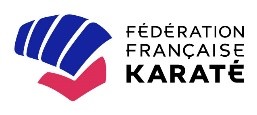 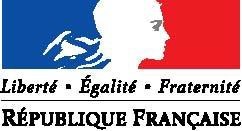 Questionnaire de santé « QS – SPORT »  Ce questionnaire de santé permet de savoir si vous devez fournir un certificat médical pour renouveler votre licence sportive.                                                             EXEMPLAIRE A CONSERVER PAR L’ADHERENT Répondez aux questions suivantes par OUI ou par NON* OUI NON 	 	Durant les 12 derniers mois 	 1) Un membre de votre famille est-il décédé subitement d’une cause cardiaque ou inexpliquée ? 2) Avez-vous ressenti une douleur dans la poitrine, des palpitations, un essoufflement inhabituel ou un malaise ? 3) Avez-vous eu un épisode de respiration sifflante (asthme) ? 4) Avez-vous eu une perte de connaissance ? 5) Si vous avez arrêté le sport pendant 30 jours ou plus pour des raisons de santé, avez-vous repris sans l’accord d’un médecin ? 6) Avez-vous débuté un traitement médical de longue durée (hors contraception et désensibilisation aux allergies) ? A ce jour 7) Ressentez-vous une douleur, un manque de force ou une raideur suite à un problème osseux, articulaire ou musculaire (fracture, entorse, luxation, déchirure, tendinite, etc…) survenu durant les 12 derniers mois ? 8) Votre pratique sportive est-elle interrompue pour des raisons de santé ? 9) Pensez-vous avoir besoin d’un avis médical pour poursuivre votre pratique sportive ? *NB : Les réponses formulées relèvent de la seule responsabilité du licencié. Si vous avez répondu NON à toutes les questions : Pas de certificat médical à fournir. Simplement attestez, selon les modalités prévues par la fédération, avoir répondu NON à toutes les questions lors de la demande de renouvellement de la licence. Si vous avez répondu OUI à une ou plusieurs questions : Certificat médical à fournir. Consultez un médecin et présentez-lui ce questionnaire renseigné. 